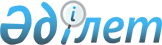 О Программе статистических работ Евразийской экономической комиссии на 2019 годРаспоряжение Коллегии Евразийской экономической комиссии от 3 декабря 2018 года № 188
      В соответствии с пунктом 13 Протокола о порядке формирования и распространения официальной статистической информации Евразийского экономического союза (приложение № 4 к Договору о Евразийском экономическом союзе от 29 мая 2014 года): 
      1. Утвердить прилагаемую Программу статистических работ Евразийской экономической комиссии на 2019 год. 
      2. Настоящее распоряжение вступает в силу с даты его опубликования на официальном сайте Евразийского экономического союза.  ПРОГРАММА 
статистических работ Евразийской экономической комиссии на 2019 год 
      1 Датой выпуска является дата размещения на официальном сайте Евразийского экономического союза.
      2 Детализация данных:
      по разделам и группам единой Товарной номенклатуры внешнеэкономической деятельности Евразийского экономического союза (далее – ТН ВЭД ЕАЭС);
      по видам экономической деятельности;
      по разделам и отделам Международной стандартной торговой классификации;
      по широким экономическим категориям;
      по группам товаров в зависимости от их назначения (инвестиционные, промежуточные, потребительские);
      по товарам (по позициям ТН ВЭД ЕАЭС) в разрезе "товар – страна".
      3 Детализация данных:
      по странам и группировкам стран;
      по разделам и группам ТН ВЭД ЕАЭС;
      по видам экономической деятельности;
      по разделам и отделам Международной стандартной торговой классификации;
      по широким экономическим категориям;
      по группам товаров в зависимости от их назначения (инвестиционные, промежуточные, потребительские);
      по товарам (по позициям ТН ВЭД ЕАЭС) в разрезе "товар – страна";
      по странам в разрезе "страна – товар" (по позициям ТН ВЭД ЕАЭС);
      по Евразийскому экономическому союзу в целом в разрезе подсубпозиций ТН ВЭД ЕАЭС в стоимостном и количественном выражении (по импорту – с разбивкой по странам-партнерам).
      4 Датой выпуска является дата направления в электронном виде в Статкомитет СНГ.
      5 Детализация данных:
      по разделам и группам ТН ВЭД ЕАЭС;
      по видам экономической деятельности;
      по разделам и отделам Международной стандартной торговой классификации;
      по широким экономическим категориям;
      по группам товаров в зависимости от их назначения (инвестиционные, промежуточные, потребительские);
      по основным товарам (по позициям ТН ВЭД ЕАЭС) в разрезе "товар – страна".
      6 Детализация данных:
      по странам и группировкам стран;
      по разделам и группам ТН ВЭД ЕАЭС;
      по видам экономической деятельности;
      по разделам и отделам Международной стандартной торговой классификации;
      по широким экономическим категориям;
      по группам товаров в зависимости от их назначения (инвестиционные, промежуточные, потребительские);
      по основным товарам (по позициям ТН ВЭД ЕАЭС) в разрезе "товар – страна";
      по странам – основным торговым партнерам в разрезе "страна – товар" (по позициям ТН ВЭД ЕАЭС).
      7 Выпускается также в виде печатного издания.
					© 2012. РГП на ПХВ «Институт законодательства и правовой информации Республики Казахстан» Министерства юстиции Республики Казахстан
				
      Председатель Коллегии  
Евразийской экономической комиссии

Т. Саркисян 
УТВЕРЖДЕНА  
распоряжением Коллегии  
Евразийской экономической  
комиссии от 3 декабря 2018 г.  
№ 188  
Наименование статистической работы
Отчетный период
Дата выпуска1
1
2
3
I. Экспресс-информации
I. Экспресс-информации
I. Экспресс-информации
О безработице в Евразийском экономическом союзе
2018 год: декабрь 
2019 год: январь 
февраль 
март
апрель 
май
июнь
июль
август
сентябрь
октябрь
4 февраля
4 марта
4 апреля
6 мая
4 июня
4 июля
5 августа
4 сентября
4 октября
5 ноября
4 декабря
О валовом внутреннем продукте
по компонентам конечного использования
2018 год:
январь – декабрь

2019 год:
январь – март
январь – июнь
20 мая 
20 августа
20 ноября
О взаимных инвестициях государств – членов Евразийского экономического союза
2018 год:
январь – сентябрь
январь – декабрь

2019 год:
январь – март
январь – июнь
28 марта
3 июля

27 сентября
26 декабря
О взаимных услугах государств – членов Евразийского экономического союза
2018 год
9 декабря
О внешнем долге в Евразийском экономическом союзе
2018 год:
на 1 октября

2019 год:
на 1 января
на 1 апреля 
на 1 июля

23 января


24 апреля
24 июля
23 октября
О демографической ситуации
в Евразийском экономическом союзе
2018 год:
январь – декабрь

2019 год:
январь – март
январь – июнь
январь – сентябрь

28 февраля


27 мая
27 августа
27 ноября
О заработной плате в Евразийском экономическом союзе
2018 год:
январь – декабрь
(по оперативным данным)

2019 год:
январь – март
январь – июнь
январь – сентябрь

18 февраля




17 мая
16 августа
18 ноября
О платежах за экспорт и импорт товаров и услуг в Евразийском экономическом союзе
2018 год
21 мая
О платежных балансах в Евразийском экономическом союзе
2018 год:
январь – сентябрь
январь – декабрь

2019 год:
январь – март
январь – июнь

25 января
17 апреля


17 июля
17 октября
О производстве валового внутреннего продукта
2018 год:
январь – декабрь

2019 год:
январь – март
январь – июнь
январь – сентябрь

15 мая


17 июня
16 сентября
16 декабря
О производстве сельскохозяйственной
продукции в Евразийском экономическом союзе 
2018 год:
январь – декабрь

2019 год:
январь
январь – февраль
январь – март
январь – апрель
январь – май
январь – июнь
январь – июль
январь – август
январь – сентябрь
январь – октябрь
январь – ноябрь

5 февраля


28 февраля
28 марта
29 апреля
30 мая
27 июня
29 июля
29 августа
27 сентября
28 октября
28 ноября
27 декабря
О промышленном производстве
в Евразийском экономическом союзе
2018 год:
январь – декабрь

2019 год:
январь
январь – февраль
январь – март
январь – апрель
январь – май
январь – июнь
январь – июль
январь – август
январь – сентябрь
январь – октябрь
январь – ноябрь

5 февраля


28 февраля
28 марта
29 апреля
30 мая
27 июня
29 июля
29 августа
27 сентября
28 октября
28 ноября
27 декабря
О ценах производителей сельскохозяйственной продукции
в Евразийском экономическом союзе
2018 год:
декабрь

2019 год:
март
июнь
сентябрь

28 февраля


29 мая
29 августа
29 ноября
Об индексах потребительских цен
в Евразийском экономическом союзе
2018 год:
декабрь

2019 год:
январь
февраль
март
апрель
май
июнь
июль
август
сентябрь
октябрь
ноябрь

25 января


18 февраля
18 марта
16 апреля
20 мая
17 июня
16 июля
16 августа
16 сентября
16 октября
18 ноября
16 декабря
Об индексах цен на отдельные виды
топливно-энергетических ресурсов
в Евразийском экономическом союзе
2018 год:
декабрь

2019 год:
март
июнь
сентябрь

15 февраля


15 мая
15 августа
15 ноября
Об индексах цен производителей промышленной продукции
в Евразийском экономическом союзе
2018 год:
декабрь

2019 год:
январь
февраль
март
апрель
май
июнь
июль
август
сентябрь
октябрь
ноябрь

5 февраля


1 марта
29 марта
30 апреля
30 мая
28 июня
31 июля
30 августа
30 сентября
30 октября
29 ноября
27 декабря
Об исполнении бюджетов
и государственном долге в Евразийском экономическом союзе
2018 год:
январь – декабрь

2019 год:
январь – март
январь – июнь
январь – сентябрь

28 февраля


23 мая
21 августа
22 ноября

Об итогах внешней и взаимной торговли товарами государств – членов Евразийского экономического союза
2018 год:
январь – ноябрь
январь – декабрь

2019 год:
январь
февраль
март
апрель
май
июнь
июль
август
сентябрь
октябрь

16 января
15 февраля


18 марта
15 апреля
15 мая
14 июня
15 июля
14 августа
13 сентября
15 октября
15 ноября
16 декабря
Об итогах торгов на фондовых и товарных биржах в Евразийском экономическом союзе
2018 год:
январь – декабрь

2019 год:
январь – март
январь – июнь
январь – сентябрь

30 января


18 апреля
18 июля
18 октября
Об основных социально-экономических показателях Евразийского экономического союза 
2018 год:
январь – ноябрь
январь – декабрь

2019 год:
январь
январь – февраль
январь – март
январь – апрель
январь – май
январь – июнь
январь – июль
январь – август
январь – сентябрь
январь – октябрь

15 января
13 февраля


11 марта
8 апреля
14 мая
7 июня
8 июля
7 августа
9 сентября
7 октября
11 ноября
9 декабря
Об экспорте и импорте услуг
в Евразийском экономическом союзе
2018 год:
январь – сентябрь
январь – декабрь

2019 год:
январь – март
январь – июнь

28 января
19 апреля


19 июля
18 октября
II. Аналитические обзоры
II. Аналитические обзоры
II. Аналитические обзоры
О взаимной торговле товарами
государств – членов Евразийского экономического союза
2018 год:
январь – ноябрь
январь – декабрь

2018 год
(уточненные данные)

2019 год:
январь
январь – февраль
январь – март
январь – апрель
январь – май
январь – июнь
январь – июль
январь – август
январь – сентябрь
январь – октябрь

25 января
26 февраля

20 августа



27 марта
24 апреля
24 мая
25 июня
25 июля
23 августа
24 сентября
25 октября
26 ноября
25 декабря
О внешней торговле товарами
государств – членов Евразийского экономического союза
2018 год:
январь – ноябрь
январь – декабрь

2018 год
(уточненные данные)

2019 год:
январь
январь – февраль
январь – март
январь – апрель
январь – май
январь – июнь
январь – июль
январь – август
январь – сентябрь
январь – октябрь

25 января
26 февраля

20 августа



27 марта
24 апреля
24 мая
25 июня
25 июля
23 августа
24 сентября
25 октября
26 ноября
25 декабря
О рынке труда в Евразийском экономическом союзе
2018 год
30 октября
Об основных социально-экономических показателях Евразийского экономического союза 
2018 год:
январь – ноябрь
январь – декабрь

2019 год:
январь
январь – февраль
январь – март
январь – апрель
январь – май
январь – июнь
январь – июль
январь – август
январь – сентябрь
январь – октябрь

15 января
13 февраля


11 марта
8 апреля
14 мая
7 июня
8 июля
7 августа
9 сентября
7 октября
11 ноября
9 декабря
Об уровне жизни населения в Евразийском экономическом союзе
2017 год
15 февраля
III. Статистические таблицы
III. Статистические таблицы
III. Статистические таблицы
Аудиторы в Евразийском экономическом союзе
на 1 января 2019 г.
15 июля
Взаимная торговля товарами государств – членов Евразийского экономического союза2
2018 год:
январь – ноябрь
январь – декабрь

2018 год
(уточненные данные)


2019 год:
январь
январь – февраль
январь – март
январь – апрель
январь – май
январь – июнь
январь – июль
январь – август
январь – сентябрь
январь – октябрь

21 января
21 февраля

31 июля




22 марта
19 апреля
20 мая
20 июня
19 июля
19 августа
19 сентября
21 октября
21 ноября
20 декабря
Внешняя торговля товарами государств – членов Евразийского экономического союза3
2018 год:
январь – ноябрь
январь – декабрь

2018 год
(уточненные данные)

2019 год:
январь
январь – февраль
январь – март
январь – апрель
январь – май
январь – июнь
январь – июль
январь – август
январь – сентябрь
январь – октябрь

21 января
21 февраля

31 июля



22 марта
19 апреля
20 мая
20 июня
19 июля
19 августа
19 сентября
21 октября
21 ноября
20 декабря
Макроэкономические показатели, определяющие устойчивость экономического развития государств – членов Евразийского экономического союза (в части финансовой статистики)
2018 год:
январь – декабрь

2019 год:
январь – март
январь – июнь
январь – сентябрь

20 марта


20 июня
20 сентября
20 декабря
Основные показатели финансовой статистики по государствам – членам Евразийского экономического союза
2018 год:
III квартал
IV квартал

2019 год:
I квартал
II квартал

12 февраля
13 мая


12 августа
12 ноября
Платежи за экспорт и импорт товаров
и услуг в Евразийском экономическом союзе
2018 год:
III квартал
IV квартал

2019 год:
I квартал
II квартал

28 февраля
30 мая


30 августа
29 ноября
Показатели финансовой статистики
для мониторинга реализации Основных направлений экономического развития Евразийского экономического союза 
2018 год
28 июня
Потоки и запасы прямых инвестиций по странам мира 
2018 год:
январь – сентябрь
январь – декабрь

2019 год:
январь – март

29 марта
5 июля


30 сентября
Статистика государственных финансов
по отраслям экономики
2018 год
15 ноября
Таблицы 3.1, 3.2, 3.6 и 3.7 Вопросника № 3 Статкомитета СНГ по статистике внешнеэкономических связей
по Республике Армения, Республике Беларусь, Республике Казахстан, Кыргызской Республике, Российской Федерации4
2018 год:
январь – ноябрь

2019 год:
январь
январь – февраль
январь – апрель
январь – май
январь – июль
январь – август
январь – октябрь

15 января


18 марта
15 апреля
14 июня
15 июля
16 сентября
15 октября
16 декабря
Таблицы 3.1, 3.2, 3.5 – 3.7 и 3.10
Вопросника № 3 Статкомитета СНГ
по статистике внешнеэкономических связей по Республике Армения, Республике Беларусь, Республике Казахстан, Кыргызской Республике, Российской Федерации4
2018 год:
январь – декабрь

2018 год
(уточненные данные)

2019 год:
январь – март
январь – июнь
январь – сентябрь

14 февраля

31 июля



15 мая
14 августа
14 ноября
Таблицы 3.3, 3.4, 3.8 и 3.9 Вопросника № 3 Статкомитета СНГ по статистике внешнеэкономических связей
по Республике Армения, Республике Беларусь, Республике Казахстан, Кыргызской Республике, Российской Федерации4
2018 год:
январь – декабрь

2018 год
(уточненные данные)

2019 год:
январь – март
январь – июнь
январь – сентябрь

19 февраля

31 июля



20 мая
19 августа
19 ноября
Экспорт и импорт услуг по способам
их поставки
2018 год
18 ноября
IV. Статистические бюллетени и сборники
IV. Статистические бюллетени и сборники
IV. Статистические бюллетени и сборники
Взаимная торговля товарами. Статистика Евразийского экономического союза5
2018 год
19 сентября
Внешняя торговля товарами. Статистика Евразийского экономического союза6
2018 год
19 сентября
Демография в цифрах. Статистика Евразийского экономического союза
2018 год
25 декабря
Денежное обращение и кредитование. Статистика Евразийского экономического союза
2018 год
16 сентября
Достижение Целей в области устойчивого развития в регионе Евразийского экономического союза
2018 год
25 ноября
Евразийский экономический союз
в цифрах
2018 год
(по оперативным данным)
27 мая
Прямые инвестиции в Евразийском экономическом союзе
2018 год
(по оперативным данным)

2018 год
23 июля



20 декабря
Социально-демографические индикаторы. Статистика Евразийского экономического союза
2018 год:
январь – декабрь 2019 год: 
январь – март
январь – июнь
январь – сентябрь
26 марта 10 июня 10 сентября 10 декабря
Статистика внешнего сектора Евразийского экономического союза
2018 год
(по оперативным данным)
12 июля
Статистика государственных финансов Евразийского экономического союза
2019 год:
январь – март
январь – июнь
январь – сентябрь

13 июля
12 сентября
12 декабря
Статистический ежегодник Евразийского экономического союза7
2018 год
21 ноября
Финансовая статистика Евразийского экономического союза
2018 год
(по оперативным данным)
29 апреля
Финансовые организации в Евразийском экономическом союзе
на 1 января 2019 г.
25 июля
Экспорт и импорт услуг в Евразийском экономическом союзе 
2018 год (по оперативным данным) 2018 год 
25 июля 19 декабря